The Physical and Biological Characteristics of theWorld’s Seven Biomes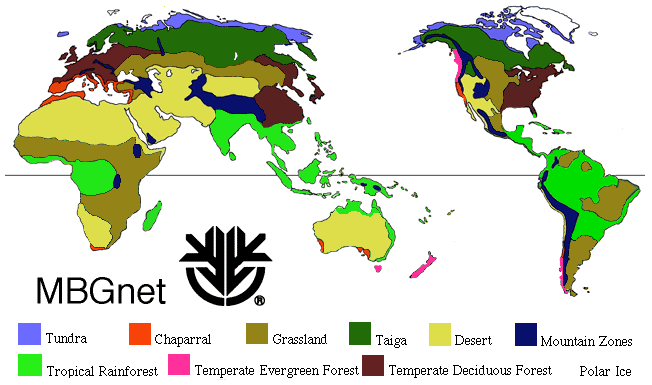 Name: __________________________________Date: __________				Section: ___________